муниципальное автономное дошкольное образовательное учреждениегорода Калининграда детский сад № 119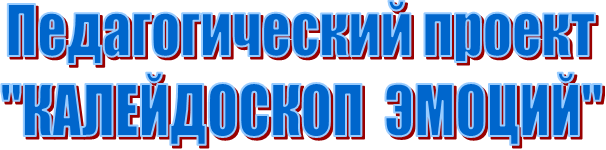 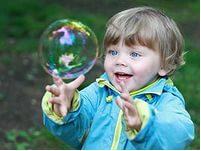 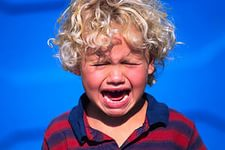 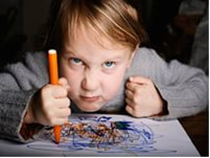 Разработчик проекта педагог-психолог МАДОУ д/с № 119первой квалификационной категорииКоролёва Марина Владимировнаг. Калининград, 2015-2016 учебный годСОДЕРЖАНИЕПОЯСНИТЕЛЬНАЯ ЗАПИСКА    Вместе с возрастающим уровнем развития познавательной сферы у детей наблюдается снижение уровня развития эмоциональной сферы. Всё большее количество детей испытывают трудности в общении со сверстниками. Дети часто не могут правильно оценить эмоциональное состояние своего сверстника, а так же испытывают трудности в выражении своего эмоционального состояния. Осознание своих эмоций и контроль над ними снижены. Между детьми возникают частые конфликты, которые они не умеют разрешать. К сожалению, приходится отметить, что дети становятся менее отзывчивыми к чувствам других людей. Недостаточное развитие эмоциональной сферы способствует возникновению феномена «засушенное сердце (отсутствие чувства), о котором писал Л.С. Выготский. Дошкольным учреждениям необходимо уделять большое внимание этой проблеме. Именно в дошкольном возрасте ребёнок живёт в «мире эмоций», его эмоциональная сфера пластична и легко поддаётся коррекции.    Новизна работы по социально-эмоциональному развитию заключается во взаимодействие всех участников образовательного процесса, ориентированных на социально – эмоциональное благополучие ребенка.Цели и задачи проектаЦель: содействие укреплению психологического здоровья детей посредством развития эмоционально-волевой сферы в игровой деятельности; разработка и апробация системы работы по коррекции и развитию эмоционально сферы детей 5-6 лет.Задачи:Создать условия для распознавания и принятия детьми своих эмоций.Обучить детей демонстрации эмоциональных состояний с помощью различных выразительных средств.Создать предпосылки для формирования саморегуляции эмоциональных состояний.Развить у детей способность к сопереживанию.Учить установлению связи между событием и эмоцией.Осуществить психопрофилактическую, просветительскую и консультативную работу с родителями воспитанников и педагогами.Изучить эффективность использования данной системы в работе с детьми, путем сравнения результатов диагностики до и после занятий в группе.Провести теоретический анализ литературы по эмоционально-личностному развитию детей дошкольного возраста.Пополнить предметно-развивающую среду пособиями необходимыми для развития эмоциональной сферы.Методы и формы работыЭксперимент;Беседа;Арт-терапия;Гешталь-терапия;Сказкотерапия;Игровая терапия;Релаксация. Ожидаемые результатыповышение уровня эмоционального развития детей;заинтересованность родителей как участников образовательного процесса;эффективное и рациональное взаимодействие всех участников образовательного процесса;пополнение предметно-развивающей среды дидактическими игра по эмоциональному развитию.Принципы реализации проектапозитивности (создание поддерживающей, доброжелательной атмосферы помощи, сотрудничества);безусловного принятия ребенка педагогом для формирования у него чувства безопасности;индивидуального подхода (максимальный учет психологического своеобразия и индивидуального опыта каждого ребенка);развития и саморазвития личности (активизация творческих возможностей, способностей к самопознанию и самосовершенствованию);поощрения достижений ребенка в обретении творческой самостоятельности;обеспечения в процессе игровой деятельности условий, актуализирующих переживания ребенком чувства достижения собственного достоинства и самоуважения.ПАСПОРТ ПРОЕКТАСОДЕРЖАНИЕ МЕРОПРИЯТИЙЛИТЕРАТУРАВохмятина Т. Программа по сказкотерапии и игротерапии для детей 4-7 лет. Давайте познакомимся! Тренинговое развитие и коррекция эмоционального мира дошкольников 4-6 лет/ ав. Сост. И.А. Пазухина.-СПб., 2010г.Крылова Т.А., Сумарокова А.Г. Чувства всякие нужны, чувства всякие важны. Прграмма эмоционально-волевого развития детей 4-5 лет. –СПб., 2011 г.Мардер Л. Цветной мир. – М., 2007г.Сучкова Н.О. Арт-терапия в работе с детьми из неблагополучных семей.- СПб., 2008Журнал «Дошкольная педагогика». – декабрь, 2012 г.Уханова А.В.  Завтра в школу! Развитие эмоций и навыков общения у ребёнка. – СПб., 2011г.Интернет-ресурсы.ПРИЛОЖЕНИЯСписок детей, принимающих участие в проекте «Калейдоскоп эмоций»на 2015-2016 учебный год1Пояснительная записка …………………………………………………32Паспорт проекта …………………………………………………………63Содержание мероприятий ……………………………………………..74Литература ………………………………………………………………155Приложения ……………………………………………………………..16Авторы проектаПедагог-психолог первой категории: Королёва Марина Владимировна;Полное наименование проектаПедагогический проект «Калейдоскоп эмоций»Цель проектаСодействие укреплению психологического здоровья детей посредством развития эмоционально-волевой сферы в игровой деятельности; разработка и апробация системы работы по коррекции и развитию эмоционально сферы детей 5-6 лет.СрокиДолгосрочный (ноябрь 2015 года-май 2016 года)УчастникиДети в возрасте 5-6 лет; родители; педагоги ДОУТип проектаИнформационно-практико-ориентированныйПо территории реализацииВнутренний, так как проект реализуется внутри дошкольного учрежденияЭтапы реализации проектаПодготовительный;Диагностический;Практический;Аналитико-рефлексивный.Форма презентацииСоздание альбома «Калейдоскоп эмоций»Этапы реализации проектаМероприятияЦель мероприятияСроки проведенияПодготовительныйИзучение литературы по теме: «Эмоциональное развитие детей старшего дошкольного возраста»Подборка диагностических методик.Разработка плана мероприятий для работы со всеми участниками образовательного процесса.Подготовка бланков, протоколов для диагностики.Создание картотеки игр на развитие эмоциональной сферы детей 5-6 лет.Повышение психологической компетентности в работе с детьми через самообразование. 16.11.2015-30.11.2015ДиагностическийДиагностика эмоционального развития. Методика Семаго Н.Я. «Эмоциональные лица». Оценка возможности адекватного опознания эмоционального состояния, точности и качества этого опознавания. 01.12.2015 – 04.12.2015ПрактическийРабота с детьмиРабота с детьмиРабота с детьмиПрактическийПсихологическая игра «Наши чувства» Ввести детей в тему. Заинтересовать, подготовить к разговору о себе и о своих чувствах, проверить знания детей о различных эмоциональных состояниях. Познакомить с некоторыми базовыми эмоциями: радость, грусть, гнев, страх. 07.12.2015ПрактическийЧтение и обсуждение сказки «Про чувства». Рисунок на тему: «Какое чувство запомнилось». Продолжить знакомство с базовыми эмоциями.14.12.2015ПрактическийПсихологическая игра «Когда я злюсь».Обогащение опыта детей в распознавании эмоций. Отреагирование общей агрессии, установление позитивного тактильного контакта. Снятие напряжения. 21.12.2015ПрактическийКукольный спектакль «Как ёжика все полюбили?» Обсуждение спектакля. Рисование ёжика. Познакомить детей с проявлением злости и с чувствами, которые испытывает ребёнок транслирующий злость.11.01.2016ПрактическийИгровой эксперимент «Волшебные стаканчики» Изготовление ромашки: «Как победить злость?» Расширить представление о базовых эмоциях; развивать внимание к соответствующим переживаниям, творческие способности.Учить детей адекватно выражать негативные эмоции, развивать умение снимать эмоциональное напряжение, расширить у детей поведенческий репертуар в сложных ситуациях.18.01.2016ПрактическийЧтение терапевтической сказки «Чудо кактус». Лепка кактуса. Гармонизация эмоционального состояния, сенсорная стимуляция. Проработка психологических проблем у агрессивных детей. За счёт работы  с пластилином, сложного для ребёнка процесса разминания блоков происходит переход внутреннего напряжения в материал. Получившийся кактус является контейнером эмоций ребёнка. Колючки служат символом агрессивных реакций ребёнка на окружающий мир, а момент прикрепления к этим колючкам цветов несёт в себе коррекционное действие.25.01.2016ПрактическийПсихологическая игра «Мне страшно» Обогащение опыта детей в распознавании эмоций. Выражение эмоций и преодоление страха. 01.02.2016ПрактическийПсихологическая игра «Испугай страшилу». Отреагирование отрицательных эмоций, снятие напряжения.08.02.2016ПрактическийИзготовление коллажа на тему «Калейдоскоп эмоций»Гармонизация эмоциональной сферы, развитие воображения и творчества.15.02.2016ПрактическийИгры на развитие эмоциональной сферы:  «Волшебная игротека» Гармонизация эмоциональной сферы. Снятие напряжения. Отреагирование эмоций.29.02.2016ПрактическийДидактическая игра «Театр настроения» Развитие эмоциональной сферы. Закрепление и проверка полученных детьми в ходе занятий знаний о различных эмоциональных состояниях, умений узнавать и называть эмоциональные состояния людей по их невербальным проявлениям, а так же развитие творческих способностей и эмоциональной выразительности.14.03.2016ПрактическийПрослушивание разнохарактерный музыки (радостной, грустной, злой, страшной)Формировать умение определять настроение музыки, описывать её словами.21.03.2016ПрактическийТворческое мероприятие «Настроение в рисунках»Снятие психоэмоционального напряжения; отреагирование актуальных эмоций; развитие воображения28.03.2016ПрактическийРассматривание картинок с изображением детей с разными эмоциональными состояниями. Развитие эмоционального мира ребенка. Формировать умение различать основные эмоциональные состояния человека.04.04.2016ПрактическийДидактическая игра «Эмоции»Развитие эмоционального мира ребенка. Продолжить формировать умение различать основные эмоциональные состояния человека и соотносить их с графическими изображениями.11.04.2016ПрактическийПсихологическая игра «Путешествие в космос» (эмоция «удивление»)Знакомство с эмоцией «удивление»; развитие умения находить аналогичные переживания в своём опыте; развитие умения выражать эмоцию «удивление»; повторить знания детей о космосе, знакомство с космонавтом Алексеем Леоновым.18.04.2016ПрактическийПсихологическая игра (часть 2) «Путешествие в космос» (эмоция «удивление»).Продолжить знакомство с эмоцией «удивление»; развитие коммуникативных навыков; развитие воображения; снятие психоэмоционального напряжения.25.04.2016ПрактическийРисуем эмоцииФормировать умение графически изображать эмоции. Развитие воображения. 16.05.2016ПрактическийДидактическая игра «Путешествие в мир эмоций»Развитие эмоциональной сферы; повторение эмоций. Закрепить умение различать основные эмоциональные состояния и соотносить их с графическими изображениями. 23.05.2016ПрактическийРазвлечение для детей «Путешествие в страну эмоций» Развитие эмоциональной сферы. 30.05.2016ПрактическийРабота с родителямиРабота с родителямиРабота с родителямиПрактическийКонсультация для родителей: «Эмоциональное развитие ребёнка дошкольного возраста» Расширение представлений родителей об эмоциональном мире ребёнка дошкольного возраста. Познакомить родителей с целями и задачами проекта «Калейдоскоп эмоций».НоябрьПрактическийАнкетирование родителей «Игровое общение с ребёнком» Узнать, как родители относятся к игре как средству общения с ребенком; проанализировать опыт родителей по использованию игр в семейном воспитании.ДекабрьПрактическийБуклет для родителей «Сохранить эмоциональное благополучие ребёнка: как?» Психологическое просвещение родителей в вопросах сохранения эмоционального благополучия ребёнка.ЯнварьПрактическийВырезки из журналов на тему наши чувства.Привлечение родителей в подготовке к созданию коллажа «Калейдоскоп эмоций»ФевральПрактическийКонсультации на сайте ДОУРасширение представлений родителей об эмоциональном мире ребёнка дошкольного возраста.Ноябрь-мартПрактическийРабота с педагогамиРабота с педагогамиРабота с педагогамиПрактическийБуклет для педагогов «Эмоциональное благополучие ребёнка в детском саду»Психологическое просвещение педагогов в вопросах сохранения эмоционального благополучия ребёнка в детском саду.ЯнварьПрактическийКонсультация для педагогов: «Игры на развитие эмоциональной сферы». Психологическое просвещение педагогов по развитию эмоциональной сферы детей дошкольного возраста. ДекабрьАналитико-рефлексивныйПовторная диагностика эмоционального развития. Методика Семаго Н.Я. «Эмоциональные лица». Оценка возможности адекватного опознания эмоционального состояния, точности и качества этого опознавания. майАналитико-рефлексивныйПодготовка аналитической справки по результатам проекта.Анализ результатов реализации проекта.май№Фамилия, имя ребёнкаДата рождения123456789